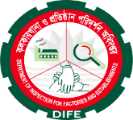 													পূর্ণমাণ	         -  ১০০ 													প্রতি দফায় নম্বর  -  ০২পরিদর্শন চেকলিস্ট ( শিল্প প্রতিষ্ঠান/বানিজ্য প্রতিষ্ঠান/বানিজ্যিক ব্যাংক/ বীমা প্রতিষ্ঠান/বেসরকারী শিক্ষাপ্রতিষ্ঠান)প্রথম খন্ড ক. সাধারণ তথ্যাবলী – পূর্ণ নাম : ------------------------------------------------------------------------------------------------------------------------------------------------------------ পূর্ণ ডাক ঠিকানা	: --------------------------------------------------------------------------------------------------------------------------------------------------------------ডাকঘর		: -----------------------------------------------------------থানা : ------------------------------------------------------------------------------------------------ উপজেলা 	: ----------------------------------------------------------- --------------জেলা : ---------------------------------------------------------------------------------------------------মোবাইল নং : ----------------------------------------- ----------------------------ফোন নং : ---------------------------------------------------------------------------------------------------E-mail 	: ----------------------------------------------------------------------------------------------------------------------------------------------------------------প্রধান কার্যালয়  : ------------------------------------------------------------------------------------------------------------------------------------------------------------- পূর্ণ ডাক ঠিকানা	: ------------------------------------------------------------------------------------------------------------------------------------------------ ------------ ডাকঘর		: -----------------------------------------------------------থানা : ------------------------------------------------------------------------------------------------উপজেলা 	: ------------------------------------------------------জেলা : ----------------------------------------------------------------------------------মোবাইল নং 	: ----------------------------------------- ------------ ফোন নং : ---------------------------------------------------------------------------ব্যবস্থাপনা কর্তৃপক্ষের তথ্য - রেজিস্ট্রেশন –ব্যবসার ধরণ: ------------------------------------------------ -------------------------------------------------------------------------------------------------------------------- পূর্বের পরিদর্শনের উপর গৃহীত ব্যবস্থা (প্রযোজ্য হলে) : -------------------------------------------------------------------------------------------------------------জনবল সংক্রান্ত:       নিয়োগকৃত:............................................................................................. ঠিকাদার কতৃক সরবরাহকৃত:................................................পরিদর্শনের তারিখে উপস্থিত শ্রমিক / কর্মচারীর সংখ্যা:  পুরুষ:..................জন, নারী:.............    জন, শিশু/কিশোর শ্রমজীবীঃ  ------------------- জন  , প্রতিষ্ঠানের নাম - ------------------------------------------------------- ঠিকানাঃ --------------------------------------------------------------------------------------------------------লাইসেন্স নং     - -------------------------------------------------------- খ   ভবন সংক্রান্ত তথ্য –প্রতিষ্ঠান ভবনের মালিকের নাম ও পরিচিতি - ---------------------------------------------------------------------------------------------------------------------------------------- ভবনটির ধরণ (Type) 			-   Purpose / Converted / Shared ভবনটির নক্সা অনুমোদনকারী কতৃপক্ষের নামঃ-------------------------------------অনুমোদন নং-----------------------------------------------------তারিখ----------------------------------ভবনের তলার সংখ্যা			 ---------------------------------------------------------------------------------------------------------------------------------------------ভবনে কারখানা ও অন্যান্য প্রতিষ্ঠানের সংখ্যা--------------------------------------------------------------------------------------------------------------------------------------------বৈদ্যুতিক সাব-স্টেশনের অবস্থান 		 - ------------------------------ ------------------------------------------------------------- ----------------------------------------------জেনারেটরের অবস্থান 			 - -------------------------------------------------- ---------------------------------------------------------------------------------------ভবন ও অন্যান্য কাঠামো বাহ্যিক পরিদর্শনের উপর মন্তব্য - ----------------------------------------------------------------------------------------------------------------------------------- দ্বিতীয় খন্ড ১। নিয়োগ ও চাকুরীর শর্তাবলী- 								 (২) পূর্ণ প্রতিপালন, (১) আংশিক প্রতিপালন, (০) নগণ্য প্রতিপালন ২। কিশোর শ্রমিক নিয়োগ সংক্রান্ত - 									  (২) পূর্ণ প্রতিপালন, (১) আংশিক প্রতিপালন, (০) নগণ্য প্রতিপালন৩। প্রসূতি কল্যাণ সুবিধা সংক্রান্ত - 									    (২) পূর্ণ প্রতিপালন, (১) আংশিক প্রতিপালন, (০) নগণ্য প্রতিপালন৪.ক।  পেশাগত স্বাস্থ্য  সংক্রান্ত-                                                                                                                      (২) পূর্ণ প্রতিপালন, (১) আংশিক প্রতিপালন, (০) নগণ্য ৪। খ. পেশাগত  সুরক্ষা সংক্রান্ত-                                                                                                                     (২) পূর্ণ প্রতিপালন, (১) আংশিক প্রতিপালন, (০) নগণ্য৫। পেশাগত দূর্ঘটনা, ক্ষতিপূরণ ও সেইফটি কমিটি সংক্রান্ত-								(২) পূর্ণ প্রতিপালন, (১) আংশিক প্রতিপালন, (০) নগণ্য৬। কল্যাণমূলক ব্যবস্থা সংক্রান্ত-									(২) পূর্ণ প্রতিপালন, (১) আংশিক প্রতিপালন, (০) নগণ্য প্রতিপালন৭।  কর্মঘন্টা ও ছুটি সংক্রান্ত -   								               (২) পূর্ণ প্রতিপালন, (১) আংশিক প্রতিপালন, (০) নগণ্য প্রতিপালন৮।  মজুরী ও মজুরী পরিশোধ সংক্রান্ত -   								(২) পূর্ণ প্রতিপালন, (১) আংশিক প্রতিপালন, (০) নগণ্য প্রতিপালন ৯। সামাজিকনিরাপত্তা (গ্রুপবীমা, কোম্পানীর মুনাফায় শ্রমিকের অংশগ্রহন ও ভবিষ্যতহবিল)সংক্রান্ত-                               (২) পূর্ণ প্রতিপালন, (১) আংশিক প্রতিপালন, (০) নগণ্য প্রতিপালন১০।কর্মক্ষেত্রে সহিংসতা সংক্রান্ত	:                                                                                                (২)- পূর্ণ প্রতিপালন, (১)-আংশিক প্রতিপালন,  (০)- নগণ্য প্রতিপালন ১১।  প্রতিষ্ঠান সংক্রান্ত তথ্য -   								            (২) পূর্ণ প্রতিপালন, (১) আংশিক প্রতিপালন, (০) নগণ্য প্রতিপালন ** পরিদর্শনের সময় পরীক্ষা-নিরীক্ষার জন্য প্রয়োজনীয় রেকর্ড- রেজিস্টারসমূহ (পরীক্ষিত ও স্বাক্ষরিত হতে হবে)গ্রেডিং নির্ণয়: 														গ্রেডিং নির্ণয় পদ্ধতি:ব্যবস্থাপনা কর্তৃপক্ষের পক্ষে তথ্য সরবরাহকারীর নাম, পদবি ও স্বাক্ষর:                                                                 পরিদর্শকের নাম, পদবি ও স্বাক্ষর:১.                                                                                                                                                    ১.২.                                                                                                                                                    ২.         ৩.গণপ্রজাতন্ত্রী বাংলাদেশ সরকার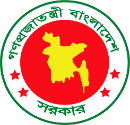 কলকারখানা ও প্রতিষ্ঠান পরিদর্শন অধিদপ্তরশ্রম ও কর্মসংস্থান মন্ত্রণালয়ক্রমিক নংনাম ও পদবীপিতা ও মাতার নামস্থায়ী ঠিকানাজাতীয়তা ও এনআইডি / পাসপোর্ট নংফোন নংই – মেইল১১২২৩৩৪৪ক্রমিক নংকর্তৃপক্ষের নাম রেজিঃ/ লাইসেন্স নংতারিখনবায়ন ক্যাটাগরি ১কলকারখানা ও প্রতিষ্ঠান পরিদর্শন অধিদপ্তর২ট্রেড লাইসেন্স ৩অগ্নি নিরাপত্তা৪বৈদ্যুতিক সক্ষমতা ৫অন্যান্য (প্রযোজ্যক্ষেত্রে)বর্তমান পরিদর্শনের তারিখ সময়ঃ-  পূর্বাহ্ন / অপরাহ্ন -       	ঘটিকা পূর্ববর্তী পরিদর্শনের তারিখসময়ঃ-  পূর্বাহ্ন / অপরাহ্ন -         	             ঘটিকা           শ্রমিক / কর্মচারী স্থায়ীঅস্থায়ীশিক্ষানবিশসাময়িকবদলীশিক্ষাধীনমৌসুমীমোটপুরুষ (প্রাপ্ত বয়স্ক) মহিলা(প্রাপ্ত বয়স্ক)কিশোর (১৪-১৮বছর)শিশু (১৪ বছরের নিচে,যদি থাকে)প্রতিবন্ধী মোটক্রমিক নংবাংলাদেশ শ্রম আইন-২০০৬ ও শ্রম বিধিমালা-২০১৫পরিদর্শন / অনুসন্ধানের বিষয়প্রশ্নভিত্তিক প্রাপ্ত মানপ্রশ্নভিত্তিক প্রাপ্ত মানপ্রশ্নভিত্তিক প্রাপ্ত মানপর্যবেক্ষণ / মন্তব্যক্রমিক নংবাংলাদেশ শ্রম আইন-২০০৬ ও শ্রম বিধিমালা-২০১৫পরিদর্শন / অনুসন্ধানের বিষয়২১০পর্যবেক্ষণ / মন্তব্য১ধারা-৩,বিধি-৪চাকরি বিধিমালা আছে কিনা?২ধারা-৫বিধি- ১৯(১)(৫) শ্রমিক/কর্মচারীদের প্রয়োজনীয় তথ্যসহ নিয়োগপত্র এবং নির্ধারিত ৬ নং ফরমে ছবিসহ পরিচয়পত্র সরবরাহ করা হয়েছে কি? ৩ধারা- ৬, ৭ বিধি- ২১,২২ নির্ধারিত ৭ নং ফরমে শ্রমিক / কর্মচারীদের  জন্যে সার্ভিস বই রক্ষণাবেক্ষণ করা হয় কি? ৪ ধারা- ৪(১), ৯(১)(২)  বিধি- ১৮, ২৩কর্মে নিয়োজিত শ্রমিক / কর্মচারীদের কাজের ধরণ ও প্রকৃতি ভিত্তিতে শ্রেণী বিন্যাস করা সহ  শ্রমিক / কর্মচারী রেজিস্টার ( ৮ নং ফরম মোতাবেক) সংরক্ষণ করা হয়েছে কি? ৫ধারা- ১১, ১৯, ২০, ২২, ২৩, ২৬, ২৭, ২৮, ২৮ক ,২৯শ্রমিকের চাকুরির অবসান আইন অনুসারে হয় কিনা? ৬ধারা-৩ক, বিধি-৭ঠিকাদার সংস্থার মাধ্যমে শ্রমিক নিয়োজিত থাকলে সংশ্লিষ্ট ঠিকাদার সংস্থার অত্র অধিদপ্তরের লাইসেন্স আছে কিনা? মোট -ক্রমিক নংবাংলাদেশ শ্রম আইন-২০০৬ ও শ্রম বিধিমালা-২০১৫পরিদর্শন / অনুসন্ধানের বিষয় প্রশ্নভিত্তিক প্রাপ্ত মানপ্রশ্নভিত্তিক প্রাপ্ত মানপ্রশ্নভিত্তিক প্রাপ্ত মানপর্যবেক্ষণ / মন্তব্যক্রমিক নংবাংলাদেশ শ্রম আইন-২০০৬ ও শ্রম বিধিমালা-২০১৫পরিদর্শন / অনুসন্ধানের বিষয় ২১০পর্যবেক্ষণ / মন্তব্য১ধারা- ৩৪বিধি- ৩৪কিশোর শ্রমিক/কর্মচারী (১৪ হতে ১৮ বছরের কম বয়সী) নিয়োজিত থাকলে তাদের শারীরিক সক্ষমতার প্রত্যয়ন পত্র গ্রহণ করা হয়েছে কি ? ২ধারা- ৪১ কিশোর শ্রমিক/কর্মচারী নিয়োজিত থাকলে, কিশোরদের (১৪ হতে ১৮ বছরের কম বয়সী) কাজের সময় ও সর্বোচ্চ কর্মঘন্টার বিধান মালিক কর্তৃক প্রতিপালন করা হয় কি? মোট -ক্রমিক নংবাংলাদেশ শ্রম আইন-২০০৬ ও শ্রম বিধিমালা-২০১৫পরিদর্শন / অনুসন্ধানের বিষয়প্রশ্নভিত্তিক প্রাপ্ত মানপ্রশ্নভিত্তিক প্রাপ্ত মানপ্রশ্নভিত্তিক প্রাপ্ত মানপর্যবেক্ষণ / মন্তব্যক্রমিক নংবাংলাদেশ শ্রম আইন-২০০৬ ও শ্রম বিধিমালা-২০১৫পরিদর্শন / অনুসন্ধানের বিষয়২১০পর্যবেক্ষণ / মন্তব্য১ধারা- ৪৬, ৪৭, ৪৮ বিধি- ৩৮, ৩৯ সংশ্লিষ্ট রেজিটার্ড সংরক্ষণ সহ আইন মোতাবেক নারীদের মাতৃত্বকালীন সুবিধা যথাযথভাবে পরিশোধসহ মাতৃ কল্যাণ ছুটি প্রদান করা হয় কি? ২ধারা-৪৫,৪৬সন্তান প্রসবের পূর্ববর্তী ও পরবর্তী মেয়াদে আইনের  বিধান মোতাবেক  মহিলা শ্রমিকদের কাজ প্রদানের ক্ষেত্রে সংশ্লিষ্ট বিধান মালিক কর্তৃক প্রতিপালন করা হয় কি?মোট-ক্রমিক নংবাংলাদেশ শ্রম আইন-২০০৬ ও শ্রম বিধিমালা-২০১৫পরিদর্শন / অনুসন্ধানের বিষয়প্রশ্নভিত্তিক প্রাপ্ত মানপ্রশ্নভিত্তিক প্রাপ্ত মানপ্রশ্নভিত্তিক প্রাপ্ত মানপর্যবেক্ষণ / মন্তব্যক্রমিক নংবাংলাদেশ শ্রম আইন-২০০৬ ও শ্রম বিধিমালা-২০১৫পরিদর্শন / অনুসন্ধানের বিষয়২১০পর্যবেক্ষণ / মন্তব্য১ধারা-৫১বিধি- ৪০-৪৪প্রতিষ্ঠানটি কি সামগ্রিকভাবে পরিচ্ছন্ন, স্বাস্থ্য সম্মত ও সকল প্রকার দূর্গন্ধমুক্ত উপায়ে রক্ষণাবেক্ষণ করা হয়?২ধারা- ৫৩(১)বিধি-৪৬স্বাস্থের জন্য অনিষ্টকর বা অস্বস্তিকর এমন ধূলাবালি, ধোঁয়া বা দূষিত বস্তু জমা হওয়া ও উহার শ্বসন প্রতিরোধের জন্য কার্যকর ব্যবস্থা গ্রহণ করা হয়েছে কি?৩ধারা-৫৮বিধি-৫০শ্রমিকদের জন্যে প্রত্যেক ফ্লোরে সুবিধাজনক স্থানে নিরাপদ ও বিশুদ্ধ পর্যাপ্ত খাবার পানির ব্যবস্থা রাখা হয়েছে কি?৪ধারা-৫৬প্রত্যেক শ্রমিকের জন্য আইনে নির্ধারিত পর্যাপ্ত পরিমাণ জায়গার ব্যবস্থা করা হয়েছে কি?৫ধারা –৫৯বিধি - ৫১পুরুষ ও নারী শ্রমিক / কর্মচারীদের জন্য আইনের মান অনুযায়ী পৃথক ব্যবস্থাসহ প্রয়োজনীয় সংখ্যক শৌচাগার ও প্রক্ষালন কক্ষের ব্যবস্থা রয়েছে কি?          মোট -ক্রমিক নংবাংলাদেশ শ্রম আইন-২০০৬ ও শ্রম বিধিমালা-২০১৫পরিদর্শন / অনুসন্ধানের বিষয়প্রশ্নভিত্তিক প্রাপ্ত মানপ্রশ্নভিত্তিক প্রাপ্ত মানপ্রশ্নভিত্তিক প্রাপ্ত মানপর্যবেক্ষণ / মন্তব্যক্রমিক নংবাংলাদেশ শ্রম আইন-২০০৬ ও শ্রম বিধিমালা-২০১৫পরিদর্শন / অনুসন্ধানের বিষয়২১০পর্যবেক্ষণ / মন্তব্য১ধারা-৬১বিধি-৫৩ প্রতিষ্ঠানের কোন ভবন, অংশবিশেষ, চলাচলের পথ বা যন্ত্র আভ্যন্তরীণ বৈদ্যুতিক ব্যবস্থা মানুষের জীবন ও নিরাপত্তার জন্য কি ঝুঁকিপূর্ণ?২ধারা – ৬২বিধি – ৫৪(৩)বহুতল ভবন বা ভবনের আন্ডার গ্রাউন্ড ফ্লোর থাকলে নিরাপদ বর্হিগমনের উদ্দেশ্যে প্রতিষ্ঠানের প্রত্যেক তলার সাথে সংযুক্ত বিধি মোতাবেক অন্তত দুইটি স্থায়ী সিড়ির ব্যবস্থা রয়েছে কি?৩ধারা-৬২(৩), ধারা-৬২(৩ক), ধারা-৬২ (৩খ) ও ধারা-৭২ বিধি-৫৪(১), বিধি-৫৪(২)২০ জনের অধিক সংখ্যক ব্যক্তির কর্মসংস্থান যুক্ত কক্ষ সমূহে কমপক্ষে দুইটি করে বর্হিগমন পথ এবং উক্ত বর্হিগমন পথ, চলাচলের পথ, সিঁড়ি ও মেঝে সমূহ যথাযথভাবে রক্ষণাবেক্ষণ ও প্রতিবন্ধকতা মুক্ত রাখা হয়কি?৪বিধি-৫৪(৩) থেকে(৮)সিঁড়িগুলির অবস্থা ও অবস্থান, আকার, নির্মাণ উপাদান, আলো-বাতাসের ব্যবস্থা ইত্যাদি আইন ও বিধির নির্দেশনা অনুযায়ী মানসম্মত হয়েছে কি?৫বিধি-৫৮ (২)(৮)       (১০)উপযুক্ত লাইসেন্সপ্রাপ্ত ব্যক্তি বা প্রতিষ্ঠান হতে বৈদ্যুতিক ওয়্যারিংয়ের সঠিকত্ব সনদ গ্রহণ এবং এ সবের নিয়মিত পরীক্ষা মালিক কর্তৃক করানো হয় কি?৬ধারা – ৬২(১)বিধি – ৫৫(১) ও (৭)প্রতিষ্ঠানে পর্যাপ্ত অগ্নিনির্বাপকযন্ত্র ও সরঞ্জাম, হোজরিল নির্দিষ্ট পয়েন্টসমূহে কার্যকর ভাবে প্রস্তুত রাখা হয়েছে কি?ক্রমিক নংবাংলাদেশ শ্রম আইন-২০০৬ ও শ্রম বিধিমালা-২০১৫পরিদর্শন / অনুসন্ধানের বিষয়প্রশ্নভিত্তিক প্রাপ্ত মানপ্রশ্নভিত্তিক প্রাপ্ত মানপ্রশ্নভিত্তিক প্রাপ্ত মান    পর্যবেক্ষণ / মন্তব্যক্রমিক নংবাংলাদেশ শ্রম আইন-২০০৬ ও শ্রম বিধিমালা-২০১৫পরিদর্শন / অনুসন্ধানের বিষয়২১০    পর্যবেক্ষণ / মন্তব্য৭ধারা- ৬৮,৬৯বিধি- ৬০সকল উত্তোলক যন্ত্র (ক্রেন, লিফট, হয়েস্ট এবং এ সবের সংযোগকারী সরঞ্জামাদি) কি আইন মোতাবেক যথাযথ রক্ষণাবেক্ষণ, যথাসময়ে উপযুক্ত ব্যক্তি দ্বারা সম্পূর্ণভাবে পরীক্ষা করানো এবং উহাদের গায়ে কি নিরাপদ ভার বহন ক্ষমতা লিপিবদ্ধ করা হয়েছে?মোট -ক্রমিক নংবাংলাদেশ শ্রম আইন-২০০৬ ও শ্রম বিধিমালা-২০১৫পরিদর্শন / অনুসন্ধানের বিষয়প্রশ্নভিত্তিক প্রাপ্ত মানপ্রশ্নভিত্তিক প্রাপ্ত মানপ্রশ্নভিত্তিক প্রাপ্ত মানপর্যবেক্ষণ / মন্তব্যক্রমিক নংবাংলাদেশ শ্রম আইন-২০০৬ ও শ্রম বিধিমালা-২০১৫পরিদর্শন / অনুসন্ধানের বিষয়২১০পর্যবেক্ষণ / মন্তব্য১ধারা-১৫০,১৫১কর্ম সংশ্লিষ্ট দুর্ঘটনা ও পেশাগত ব্যাধির ক্ষেত্রে মালিক কি আইনের বিধান মোতাবেক শ্রমিকদের ক্ষতিপূরণ পরিশোধ করে থাকেন?২ধারা- ৮৯(৭), ১৬০বিধি-১৪২কর্মকালীন দুর্ঘটনার ক্ষেত্রে মালিক কতৃক কি আক্রান্ত শ্রমিক/কর্মচারীদের পূর্ণ আরোগ্য পর্যন্ত চিকিৎসা সেবা প্রদান করা হয়?৩ধারা-৮০,৮১বিধি-৬৯,৭০,৭১,৭৩  সকল প্রকৃতির দুর্ঘটনা (প্রাণঘাতী , গুরুতর ও সামান্য) এবং বিপজ্জনক ঘটনার বিষয়গুলি নির্দিষ্ট কর্তৃপক্ষসমূহকে যথাযথভাবে  জানানো হয় কি?৪ধারা – ৯০কবিধি – ৮১,৮৫৫০ বা ততোধিক শ্রমিক/কর্মচারী থাকলে, সেইফটি কমিটি গঠন করা হয়েছে কি এবং হয়ে থাকলে তা কি শ্রম বিধিমালার তফসিল -৪ অনুযায়ী কার্যক্রম পরিচালনা করছে?মোট – ক্রমিক নংবাংলাদেশ শ্রম আইন-২০০৬ ও শ্রম বিধিমালা-২০১৫পরিদর্শন / অনুসন্ধানের বিষয়প্রশ্নভিত্তিক প্রাপ্ত মানপ্রশ্নভিত্তিক প্রাপ্ত মানপ্রশ্নভিত্তিক প্রাপ্ত মানপর্যবেক্ষণ / মন্তব্যক্রমিক নংবাংলাদেশ শ্রম আইন-২০০৬ ও শ্রম বিধিমালা-২০১৫পরিদর্শন / অনুসন্ধানের বিষয়২১০পর্যবেক্ষণ / মন্তব্য১ধারা- ৮৯(১-৪)বিধি- ৭৬ (১)(৫)বিধি মোতাবেক নির্ধারিত প্রয়োজনীয় সরঞ্জাম সজ্জিত প্রাথমিক বাক্স বা আলমারি কারখানার পত্যেক শাখায় প্রশিক্ষনপ্রাপ্ত ব্যক্তির তত্বাধানে ও সহজগম্য অবস্থানে রক্ষনাবেক্ষণ করা হয় কি?  ২ধারা – ৯২বিধি – ৮৭,৮৮,৮৯,৯০প্রযোজ্য ক্ষেত্রে আইনের বিধান মোতাবেক বিশ্রাম কক্ষ/খাবার কক্ষ বা ক্যান্টিনের ব্যবস্থা আছে কিনা?৩ধারা – ৯৪বিধি – ৯৪৪০ বা ততোধিকশ্রমিক/কর্মচারী থাকলে, তাদের ছয় বছরের কম বয়সী শিশুদের জন্য পর্যাপ্ত আলো বাতাসযুক্ত ও প্রয়োজনীয় সুবিধা সম্বলিত উপযুক্ত মানের শিশু কক্ষের ব্যবস্থা আছে কি?ক্রমিক নংবাংলাদেশ শ্রম আইন-২০০৬ ও শ্রম বিধিমালা-২০১৫পরিদর্শন / অনুসন্ধানের বিষয়প্রশ্নভিত্তিক প্রাপ্ত মানপ্রশ্নভিত্তিক প্রাপ্ত মানপ্রশ্নভিত্তিক প্রাপ্ত মানপর্যবেক্ষণ / মন্তব্যক্রমিক নংবাংলাদেশ শ্রম আইন-২০০৬ ও শ্রম বিধিমালা-২০১৫পরিদর্শন / অনুসন্ধানের বিষয়২১০পর্যবেক্ষণ / মন্তব্য৪ধারা-  ৯৪(২)বিধি-৯৪(৫)(৬)  শিশুদের যত্ন ও পরিচর্যার জন্যে প্রশিক্ষণপ্রাপ্ত নারী কর্মচারী নিয়োজিত রয়েছে কি?  মোট -ক্রমিক নংবাংলাদেশ শ্রম আইন-২০০৬ ও শ্রম বিধিমালা-২০১৫পরিদর্শন / অনুসন্ধানের বিষয়প্রশ্নভিত্তিক প্রাপ্ত মানপ্রশ্নভিত্তিক প্রাপ্ত মানপ্রশ্নভিত্তিক প্রাপ্ত মানপর্যবেক্ষণ / মন্তব্যক্রমিক নংবাংলাদেশ শ্রম আইন-২০০৬ ও শ্রম বিধিমালা-২০১৫পরিদর্শন / অনুসন্ধানের বিষয়২১০পর্যবেক্ষণ / মন্তব্য১ধারা- ১০০, ১০২ শ্রমিক / কর্মচারীর স্বাভাবিক কর্মঘন্টা আইনে নির্ধারিত দৈনিক সর্বোচ্চ ৮ ঘণ্টা এবং সপ্তাহে ৪৮ ঘন্টার সীমা অতিক্রম করে কি? ২ধারা-১০১বিধি- ৯৯ আইনের বিধান মোতাবেক শ্রমিক / কর্মচারীদের প্রতি পালায় নির্ধারিত আহার বা বিশ্রামের বিরতি প্রদান করা হয় কি? ৩ধারা-১০৩বিধি-১০০প্রতিষ্ঠানে আইন স্বীকৃত সাপ্তাহিক ছুটির বিধান প্রতিপালন করা হয় কি? ৪ধারা-১১৪(১)প্রতিষ্ঠানে নিয়োজিত শ্রমিক / কর্মচারীদের প্রতি সপ্তাহে একটানা দেড়দিন ছুটি প্রদান করা হয় কি?  ৫ধারা-১০৪বিধি- ১০১সাপ্তাহিক ছুটির দিনে কাজ করানোর প্রেক্ষিতে শ্রমিক/ কর্মচারীদের আইনের ক্ষেত্রমত ক্ষতিপূরণমূলক ছুটি দেওয়া হয় কি?৬ধারা-১০৮বিধি-১০২আইনের বিধান মোতাবেক অতিরিক্ত কাজের হিসাব ও উহার ভাতা পরিশোধ করা হয় কি? ৭ধারা-৪১, ১১১, ১১৩বিধি- ৩৫, ১০৫শ্রমিক / কর্মচারীদের (কিশোর ও প্রাপ্ত বয়ষ্ক উভয়ের) জন্যে অনুসৃত কাজের সময়সূচী কি আইনের বিধানের সাথে সামঞ্জস্যপূর্ণ এবং তা কি পরিদর্শক কর্তৃক অনুমোদিত?৮ধারা-১০,১১৫,১১৬,১১৭বিধি-১০৬, ১০৭শ্রমিকদের ব্যক্তিগত ছুটি (নৈমিত্তিক, পীড়া ও বার্ষিক ছুটি) মঞ্জুরের ক্ষেত্রে মালিক কর্তৃক আইনের বিধান অনুসরণ করা এবং নির্ধারিত ফরমে ছুটির রেজিস্টার সংরক্ষণ করা হয় কি?  ৯ধারা- ১১৭বিধি- ১০৭আইনের বিধান অনুযায়ী কি শ্রমিক /কর্মচারীদের ছুটি নগদায়নের সুযোগ প্রাপ্ত করা হয়?মোট -ক্রমিক নংবাংলাদেশ শ্রম আইন-২০০৬ ও শ্রম বিধিমালা-২০১৫পরিদর্শন / অনুসন্ধানের বিষয়প্রশ্নভিত্তিক প্রাপ্ত মানপ্রশ্নভিত্তিক প্রাপ্ত মানপ্রশ্নভিত্তিক প্রাপ্ত মানপ্রশ্নভিত্তিক প্রাপ্ত মানপর্যবেক্ষণ / মন্তব্যক্রমিক নংবাংলাদেশ শ্রম আইন-২০০৬ ও শ্রম বিধিমালা-২০১৫পরিদর্শন / অনুসন্ধানের বিষয়২১১০পর্যবেক্ষণ / মন্তব্য১ধারা- ১৪৮,১৪৯প্রযোজ্য ক্ষেত্রে সরকার ঘোষিত নিম্নতম মজুরীর হার বাস্তবায়ন করা হয়েছে কি?ক্রমিক নংবাংলাদেশ শ্রম আইন-২০০৬ ও শ্রম বিধিমালা-২০১৫পরিদর্শন / অনুসন্ধানের বিষয়প্রশ্নভিত্তিক প্রাপ্ত মানপ্রশ্নভিত্তিক প্রাপ্ত মানপ্রশ্নভিত্তিক প্রাপ্ত মানপ্রশ্নভিত্তিক প্রাপ্ত মানপর্যবেক্ষণ / মন্তব্যক্রমিক নংবাংলাদেশ শ্রম আইন-২০০৬ ও শ্রম বিধিমালা-২০১৫পরিদর্শন / অনুসন্ধানের বিষয়২২১০পর্যবেক্ষণ / মন্তব্য২ধারা-১২১,১২৩মালিক কর্তৃক শ্রমিকদের নিয়মিত মাসিক মজুরী ও কর্মচ্যুতিজনিত চুড়ান্ত পাওনাদি কি আইনে নির্ধারিত নির্দিষ্ট মেয়াদের মধ্যে পরিশোধ করা হয়?৩ধারা-১২৩মাসিক মজুরীকাল শেষ হওয়ার পরবর্তী ০৭ (সাত) কর্মদিবসের মধ্যে শ্রমিকদের মজুরী পরিশোধ করা হয় কি? ৪বিধি-১১১(৫)এক বছর নিরবিচ্ছিন্ন চাকরী পূর্নকারী শ্রমিক /কর্মচারীদের বছরে দুটি উৎসব বোনাস প্রদান করা হয় কি?৫ধারা-১২৫ বিধি-১১৫,১১৬, ১১৭শ্রমিকদের মজুরী হতে কর্তনের ক্ষেত্রে আইনের বিধান প্রতিপালন করা হয় কি? ৬ধারা- ৩৪৫একই ধরণের কাজের জন্যে মহিলা ও প্রতিবন্ধী শ্রমিকদের কি পুরুষ শ্রমিকদের অনুরূপ একই মজুরী প্রদান করা হয়ে থাকে?মোট -ক্রমিক নংবাংলাদেশ শ্রম আইন-২০০৬ ও শ্রম বিধিমালা-২০১৫পরিদর্শন / অনুসন্ধানের বিষয়প্রশ্নভিত্তিক প্রাপ্ত মানপ্রশ্নভিত্তিক প্রাপ্ত মানপ্রশ্নভিত্তিক প্রাপ্ত মানপর্যবেক্ষণ / মন্তব্যক্রমিক নংবাংলাদেশ শ্রম আইন-২০০৬ ও শ্রম বিধিমালা-২০১৫পরিদর্শন / অনুসন্ধানের বিষয়২১০পর্যবেক্ষণ / মন্তব্য১ধারা- ৯৯বিধি-৯৮১০০ বা ততোধিক সংখ্যক স্থায়ী শ্রমিক/কর্মচারী থাকলে, মালিক কি বিদ্যমান বীমা আইনে শ্রমিকদের জন্য বাধ্যতামূলক গ্রুপ বীমা (মৃতু ও স্থায়ী অক্ষমতার জন্য) চালু করেছেন? ২ধারা – ২৩৪প্রযোজ্য হলে কোম্পানীর নীট লভ্যাংশের ৫%(অডিট রিপোর্ট ভিত্তিক) যথাক্রমে অংশগ্রহণ তহবিল, কল্যাণ তহবিল ও শ্রমিক কল্যাণ তহবিলে নির্দিষ্ট হারে (৮০:১০:১০) জমা প্রদান করা হয় কি?মোট -ক্রমিক নংবাংলাদেশ শ্রম আইন-২০০৬ ও শ্রম বিধিমালা-২০১৫পরিদর্শন / অনুসন্ধানের বিষয়প্রশ্নভিত্তিক প্রাপ্ত মানপ্রশ্নভিত্তিক প্রাপ্ত মানপ্রশ্নভিত্তিক প্রাপ্ত মানপর্যবেক্ষণ / মন্তব্যক্রমিক নংবাংলাদেশ শ্রম আইন-২০০৬ ও শ্রম বিধিমালা-২০১৫পরিদর্শন / অনুসন্ধানের বিষয়২১০১ধারা-৩৩২নারী শ্রমিকগণ অভিযোগ দাখিল করতে বাধাপ্রাপ্ত হন কি?মোট -মোট -মোট -ক্রমিক নংবাংলাদেশ শ্রম আইন-২০০৬ ও শ্রম বিধিমালা-২০১৫পরিদর্শন / অনুসন্ধানের বিষয়প্রশ্নভিত্তিক প্রাপ্ত মানপ্রশ্নভিত্তিক প্রাপ্ত মানপ্রশ্নভিত্তিক প্রাপ্ত মানপর্যবেক্ষণ / মন্তব্যক্রমিক নংবাংলাদেশ শ্রম আইন-২০০৬ ও শ্রম বিধিমালা-২০১৫পরিদর্শন / অনুসন্ধানের বিষয়২১০পর্যবেক্ষণ / মন্তব্য১ধারা-৩৩৩বিধি-৩৬২বিধি মোতাবেক অর্ধবার্ষিক ও বার্ষিক বিবরণী যথাসময়ে মহাপরিদর্শকের নিকট দাখিল করা হয় কি?২ধারা-৩৩৭ বিধি-৩৬৪আইনের গুরুত্বপূর্ণ অংশ সমূহের সার সংক্ষেপ যাতায়াতগম্য প্রকাশ্য স্থানে প্রদর্শিত হয় কি?                                                                                                                                                     মোট-ক্রমিকনংরেজিস্টার/ডকুমেন্টের নামফরম নং ও বিধিরক্ষণাবেক্ষণ করা হয় কিনা (হ্যাঁ/না)মন্তব্য০১নিয়োগপত্র, পরিচয়পত্র ও সার্ভিসবুক ইস্যু রেজিস্টারফরম-৬(ক), বিধি-১৯০২সার্ভিস বইফরম-৭, বিধি-২০০৩শ্রমিক রেজিস্টারফরম-৮, বিধি-২৩০৪ছুটির রেজিস্টারফরম-৯, বিধি-২৪০৫চলমান যন্ত্রে কর্মরত শ্রমিক ও পিপিই সরবরাহ রেজিস্টারফরম-২৩, বিধি-৫৭০৬উত্তোলক যন্ত্রের পরীক্ষার রেজিস্টারফরম-২৪, বিধি-৬০০৭প্রেসার ভেসেল পরীক্ষার রেজিস্টারফরম-২৫(ক), বিধি-৬২০৮বিপজ্জনক চালনায় স্বাস্থ্য পরীক্ষা রেজিস্টারফরম-২৬(ক), বিধি-৬৮০৯দৈনিক হাজিরা ও অধিকাল কাজের রেজিস্টারফরম-৩৪, বিধি-১০২১০পরিদর্শক কর্তৃক অনুমোদিত কাজের সময়ের নোটিশ (তরুণ ও প্রাপ্ত বয়স্ক)ফরম-১৬, ৩৭বিধি-৩৫,১০৫১১মজুরীর রেজিস্টার ফরম-৩৮, বিধি-১১১১২মজুরী কর্তন রেজিস্টারফরম-৩৯, বিধি-১১৬১৩দুর্ঘটনার রেজিস্টারফরম-২৮, বিধি-৭৩১৪অর্ধ-বার্ষিক ও বার্ষিক রিটার্নফরম-৮০,৮১, বিধি-৩৬২১৫কলকারখানা ও প্রতিষ্ঠান পরিদর্শন  অধিদপ্তর কর্তৃক  প্রদত্ত  কারখানা  লাইসেন্সফরম-৭৮,বিধি-৩৫৫মতামত- সর্বমোট প্রাপ্ত মানগ্রেডগ্রেডসর্বমোট প্রাপ্ত মানA৮০%-১০০%B৬০%-৭৯%C৬০% এর নীচে